Giới thiệu cuốn sách:" Học sinh thanh lịch"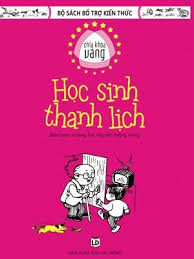   Giao tiếp là một hoạt động không thể thiếu trong cuộc sống hàng ngày của mỗi con người. Mỗi lời nói, hành động, việc làm của bạn với thế giới xung như một lời giới thiệu về bản thân mình với mọi người. Làm thế nào để giao tiếp có hiệu quả và hình ảnh của mình để lại ấn tượng đẹp trong mắt bạn bè. Đây không phải là một điều dễ dàng bëi nó đâu có sẵn trong mỗi con người.    
             Trước khi học văn hóa,chúng ta còn phải học cách sống, cách ứng xử để mình trở thành một người lịch sự, thanh lịch. Đó mới là điều quan trọng.     
             Là học sinh,đặc biệt học sinh của thời đại mới,điều này lại vô cùng cần thiết.Khi các bạn muốn truyền đạt tư tưởng,tình cảm đến với mọi người,chắc chắn đều phải sử dụng lời nói hay cử chỉ, hành động thậm chí là một ánh mắt để giao tiếp. Nhưng đã khi nào, các bạn đạt được mục đích giao tiếp của mình. Những điều tưởng chừng như rất đơn giản như: lời cảm ơn khi nhận được sự giúp đỡ từ ai đó, hay câu xin lỗi khi lỡ làm người khác bị tổn thương, thậm chí là khi uống một viên thuốc, ăn một bữa điểm tâm…..chưa chắc bạn đã làm đúng. Nhưng các bạn cũng đừng nản lòng, hãy tìm đến tôi. Tôi sẽ giúp các bạn hoàn thiện mình và ngày càng đẹp hơn trong mắt bạn bè – “HỌC SINH THANH LỊCH”.